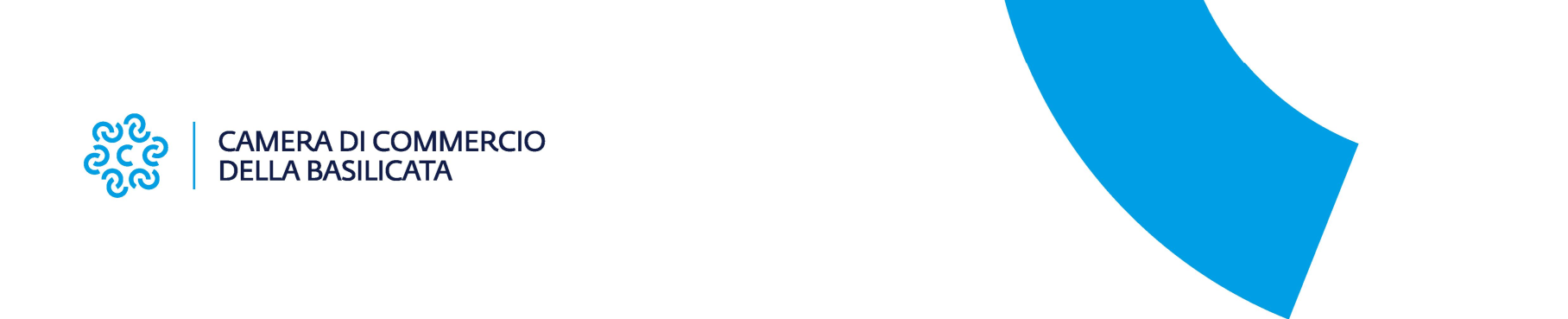 ALLEGATO AAL SEGRETARIO GENERALEC.C.I.A.A. DELLA BASILICATAIl/la sottoscritto/a …………………...……………………………… in qualità di ……………………………………………………………. Cat	pressola Camera di Commercio, Industria, Artigianato e Agricoltura della BasilicataCHIEDEdi essere autorizzato/a, ai sensi della normativa vigente e del Regolamento per la disciplina degli incarichi dei dipendenti della Camera di commercio della Basilicata, a svolgere la seguente attività:……………………………………………………………………………………………………….……………………………………………………………………………………………………….……………………………………………………………………………………………………….a favore di (soggetto pubblico o privato che conferisce l'incarico)…………………….……………………………………………………..………………………… sede/indirizzo …….………………………………………………………………………… codice fiscale e partita IVA …….…………………………………………………………L’incarico verrà svolto al di fuori dell’orario di servizio:nel periodo dal ………………………………..al ………………………….luogo di svolgimento …………………………………………………………tempi di svolgimento/monte ore previsto ……………………………………importo del compenso previsto …………………………………………………eventuale	normativa	specifica	applicabile	all’incarico……………………………………………………..Consapevole delle responsabilità e delle sanzioni penali stabilite dalla legge per false attestazioni e mendaci dichiarazioni (art. 76 dpr n. 445/2000)DICHIARA CHEl’incarico non presenta caratteri di abitualità, sistematicità e continuità (la dichiarazione non riguarda i dipendenti con prestazione lavorativa pari o inferiore al 50%);non sussistono situazioni, anche potenziali, di conflitto di interessi e motivi di incompatibilità ai sensi della normativa vigente e del Regolamento per la disciplina degli incarichi dei dipendenti della Camera di commercio della Basilicata;l’incarico verrà svolto al di fuori dell’orario di lavoro senza compromettere il buon andamento dell’attività lavorativa;non verranno utilizzati mezzi, beni ed attrezzature dell’Ente per lo svolgimento dell’incarico;l’incarico – eventualmente cumulato con altri già autorizzati - non assume un carattere di prevalenza economica rispetto al lavoro dipendente.Il/la sottoscritto/a si obbliga a fornire immediata comunicazione al Segretario Generale di eventuali incompatibilità e/o situazioni di conflitto d’interesse sopraggiunti in corso d’incarico.Resta ferma l’osservanza da parte del soggetto che eroga i compensi previsti di darne comunicazione secondo i termini e le modalità di cui all’art. 53, comma 11, del D. Lgs.30.3.2001,n. 165 e del presente Regolamento.Data …………………Firma …………………………………..………….DETERMINAZIONE DEL SEGRETARIO GENERALEIn riferimento alla sopra riportata richiesta, tenuto conto: delle disposizioni del Regolamento per la disciplina degli incarichi dei dipendenti della Camera di commercio della Basilicata, delle attività assegnate al dipendente, della gravosità dell’impegno correlato all’incarico richiesto, di eventuali altri incarichi autorizzati, e ravvisata l’insussistenza di situazioni, anche potenziali, di conflitto di interessi, si esprime la seguente decisione:SI AUTORIZZA (eventualmente: alle seguenti condizioni):…………………………………………………………………………………………………………………………………………………………………………………………………………………………………………………………………………………………………………….…………………………………………………………………………………………………………………………………………………………NON SI AUTORIZZA per la seguente motivazione…………………………………………………………………………………………………………………………………………………………………………………………………………………………………………………………………………………………………………………………………………………………………………………………………………………………………………..………………………… Data …………………Firma …………………………………..………….ALLEGATO BMODULO DA COMPILARSI A CURA DEL SOGGETTO PUBBLICO O PRIVATO CHE CONFERISCE L'INCARICOAnagrafe delle prestazioniD.Lgs. n. n. 30.03.2001, n.165 - art. 53 e successive modifiche ed integrazioniDENOMINAZIONE/RAGIONE SOCIALECOMMITTENTE (pubblico o privato) 	CODICE FISCALE O PARTITA IVACOMMITTENTE (pubblico o privato) 	NOMINATIVO DEL DIPENDENTE DELLA CCIAA DELLA BASILICATA CUI E' CONFERITO L'INCARICO  	TIPO DI INCARICO SVOLTOLETTERA DI AUTORIZZAZIONE - N.PROT. – DATA	-- 	DATA INIZIO INCARICO 	DATA FINE INCARICO  	IMPORTO LORDO LIQUIDATO € 	ANNO DI LIQUIDAZIONE  	SALDO	SI	NOIl presente Modulo deve essere compilato in ogni sua parte e restituito all'Ufficio del Personale della CCIAA della Basilicata entro il 30 aprile dell'anno successivo a quello di conferimento dell'incarico.Data 	TIMBRO E FIRMA DEL SOGGETTO PUBBLICO O PRIVATO CHE CONFERISCE L'INCARICOALLEGATO CCOMUNICAZIONE SVOLGIMENTO INCARICHI DI CUI ALL’ART. 53 COMMA 6 DEL D.LGS. 165/2001 e DELL’ART. 2 DEL REGOLAMENTOIl/la	sottoscritto/a	…………………...………………………………	in	qualità	di…………………………………………. Cat. ………… presso la Camera di Commercio Industria Artigianato e Agricoltura della BasilicataCOMUNICAin relazione a quanto previsto dall’art.53, comma 6 del D. Lgs.30.3.2001 n.165, ed all’art. 2 del Regolamento per la disciplina degli incarichi dei dipendenti della Camera di commercio della Basilicata, lo svolgimento della seguente attività (barrare la casella che interessa):o attività rese a titolo gratuito per le quali è corrisposto solo il rimborso delle spese documentate;attività espletate presso associazioni di volontariato o cooperative a carattere socio- assistenziale, senza scopo di lucro;collaborazione a giornali, riviste, enciclopedie e simili e pubblicazione di articoli o libri;partecipazione a convegni o seminari;utilizzazione economica da parte dell’autore od inventore di opere dell’ingegno e di invenzioni industriali;	incarichi conferiti per lo svolgimento dei quali il dipendente è posto in posizione di aspettativa, di comando o fuori ruolo;	incarichi conferiti dalle Organizzazioni Sindacali a dipendenti presso le stesse distaccati od in aspettativa non retribuita;attività di formazione diretta ai dipendenti della P.A.attività sportive ed artistiche non esercitate in forma professionale o imprenditoriale;o attività di consulente tecnico d’ufficio ricollegabile non ad un rapporto contrattuale di qualsiasi genere, ma all’adempimento di una funzione pubblica nell’interesse dell’amministrazione della GiustiziaBreve descrizione dell’incarico ……………………………………………………………………A favore di (soggetto pubblico o privato che conferisce l'incarico) .………………………………sede/indirizzo e codice fiscale …………………………………………………………………· nel periodo dal ………………………………..…………….. al ………………………· luogo di svolgimento ……………………………………………..………………………..……· tempi di svolgimento …………………………………………………………………..…Data …………………Firma …………………………………..………….